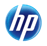 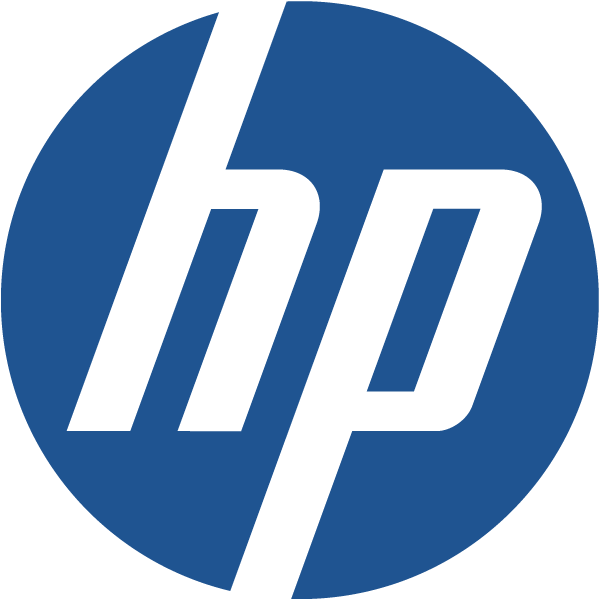 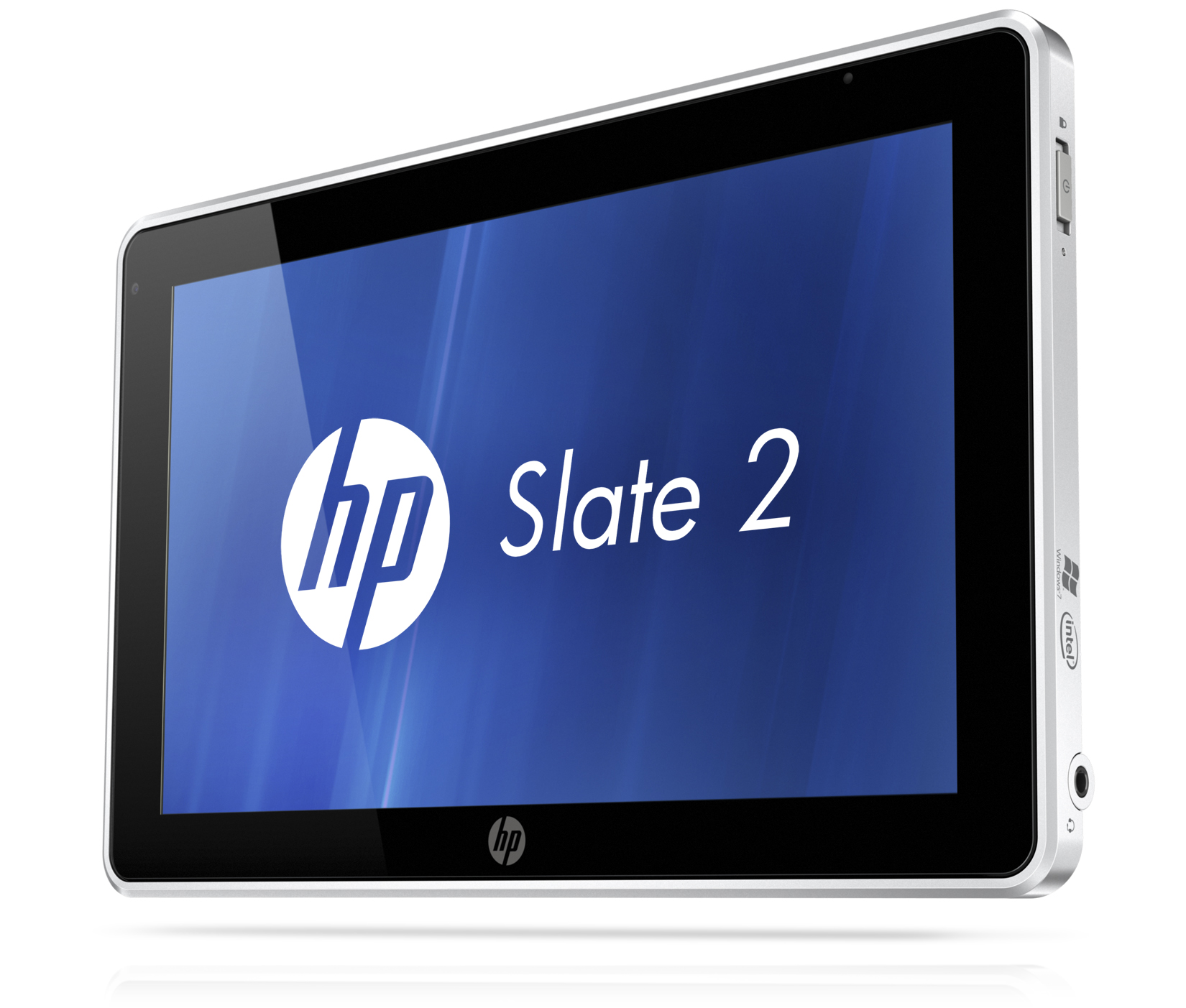 
The HP Slate 2 Tablet PC is ideal for people with jobs that frequently take them away from a traditional desk yet need to remain productive in a familiar Windows® environment or who use custom applications for Windows environments.Enhanced touch capabilitiesThe capacitive multi-touch display of the HP Slate 2 lets you navigate on the screen with the touch of your fingers. The Touch Enhancements for Windows 7 improve the navigation and provide easy-to-use touch buttons. Use the optional HP Slate Digital Pen3 and Evernote software to handwrite messages and take notes. The new Swype keyboard enhances the user’s touch experience with a soft keyboard that allows for efficient, fast data entry. Alternatively, users can opt to use the traditional Microsoft onscreen keyboard instead.Stay productive With optional integrated HP Mobile Broadband featuring 3G,3 you can conveniently access the internet, corporate networks, email and mission-critical information in more places around the world.8  The familiar Windows desktop look and feel helps keep professionals productive while on the go.Work in the computing environment in which you’re
most comfortable. The Windows 7 Professional 32-bit operating system is one of the pre-installed options on the HP Slate 2 and runs your familiar x86 software, including custom applications.10 Other Windows operating systems are also available. Smart designWith a starting weight of only 1.5 lb (0.69 kg), this PC offers an ideal weight and size for mobile professionals. Show videos (such as training or product videos) and stream video from the web on the HP Slate 2.1 It’s easy to carry from meeting to meeting with the benefits of a full-featured PC.The flexibility you need HP has a range of accessories designed to leverage and expand the HP Slate 2. Use the HP Slate Dock3 for a desktop experience and to charge up while you work. The HP Slate Bluetooth Keyboard and Folio is a sleek, stylish executive-class carrying solution that bundles your HP Slate 2, a rechargeable Bluetooth keyboard, Digital Pen, and cards inside a single folio.3 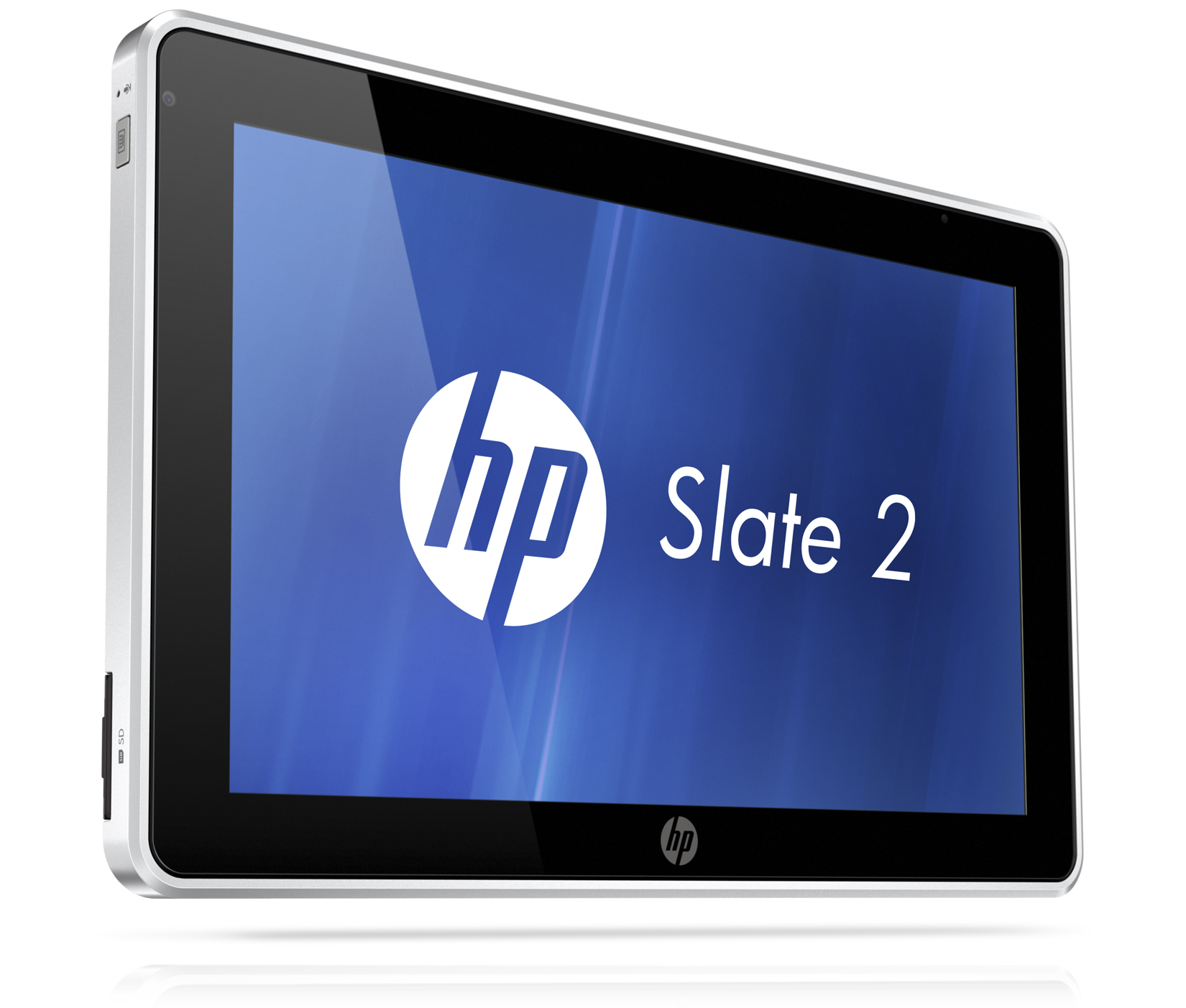 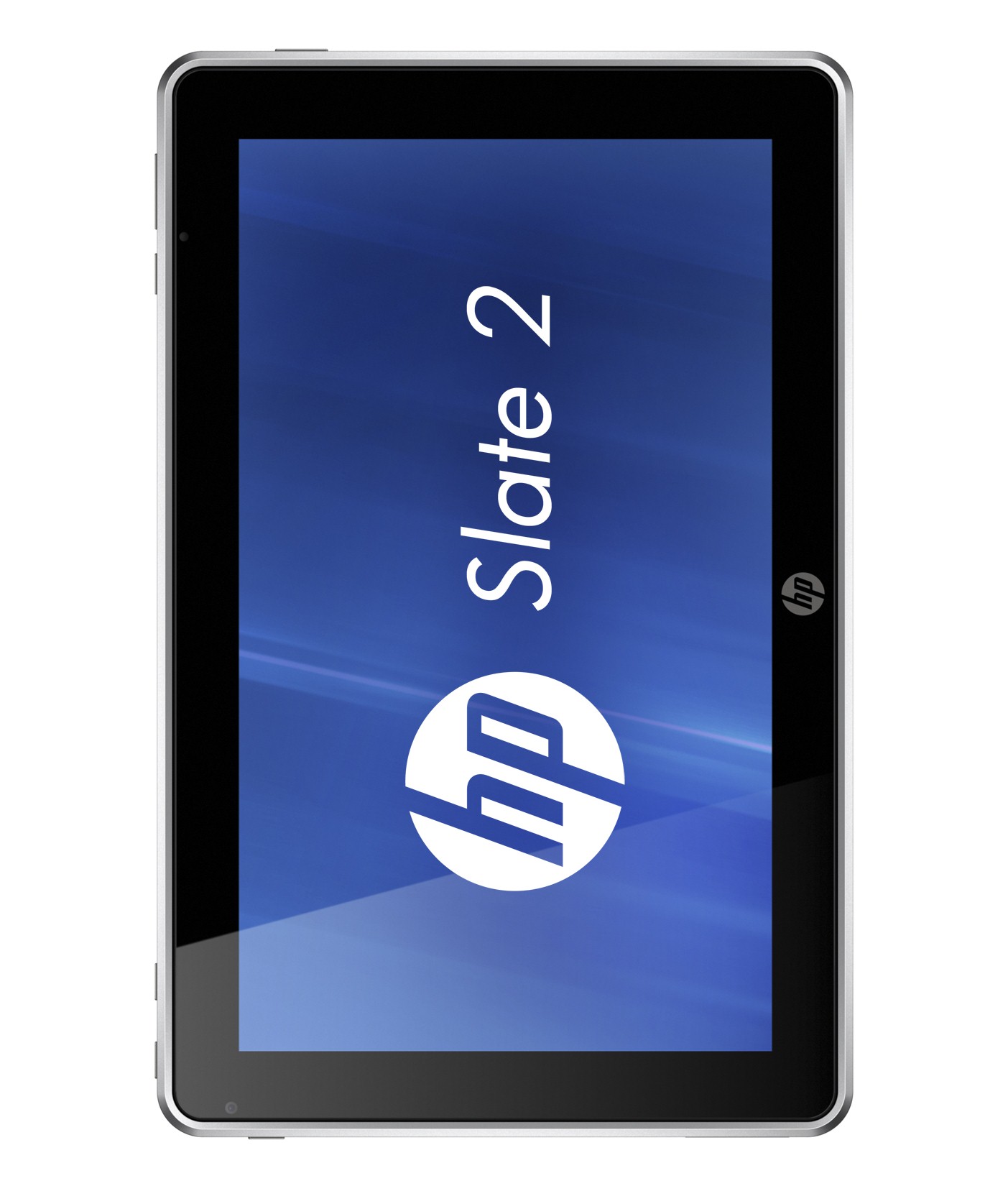 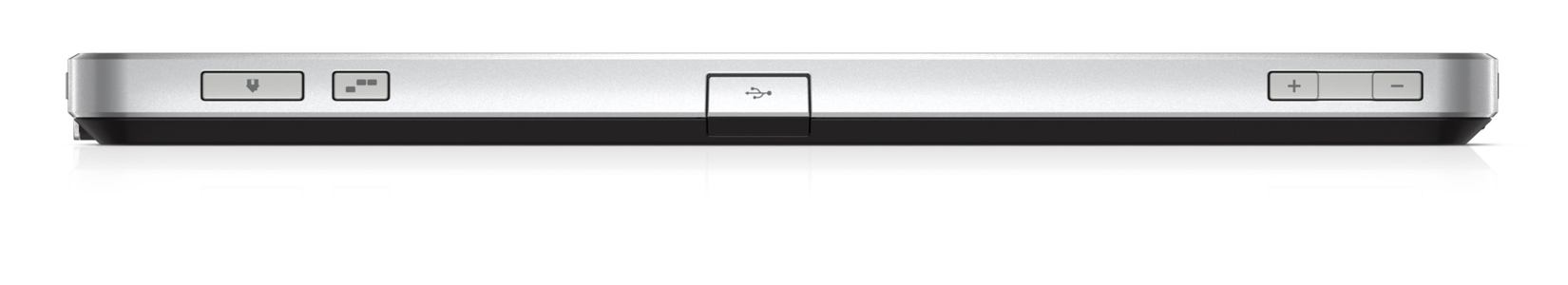 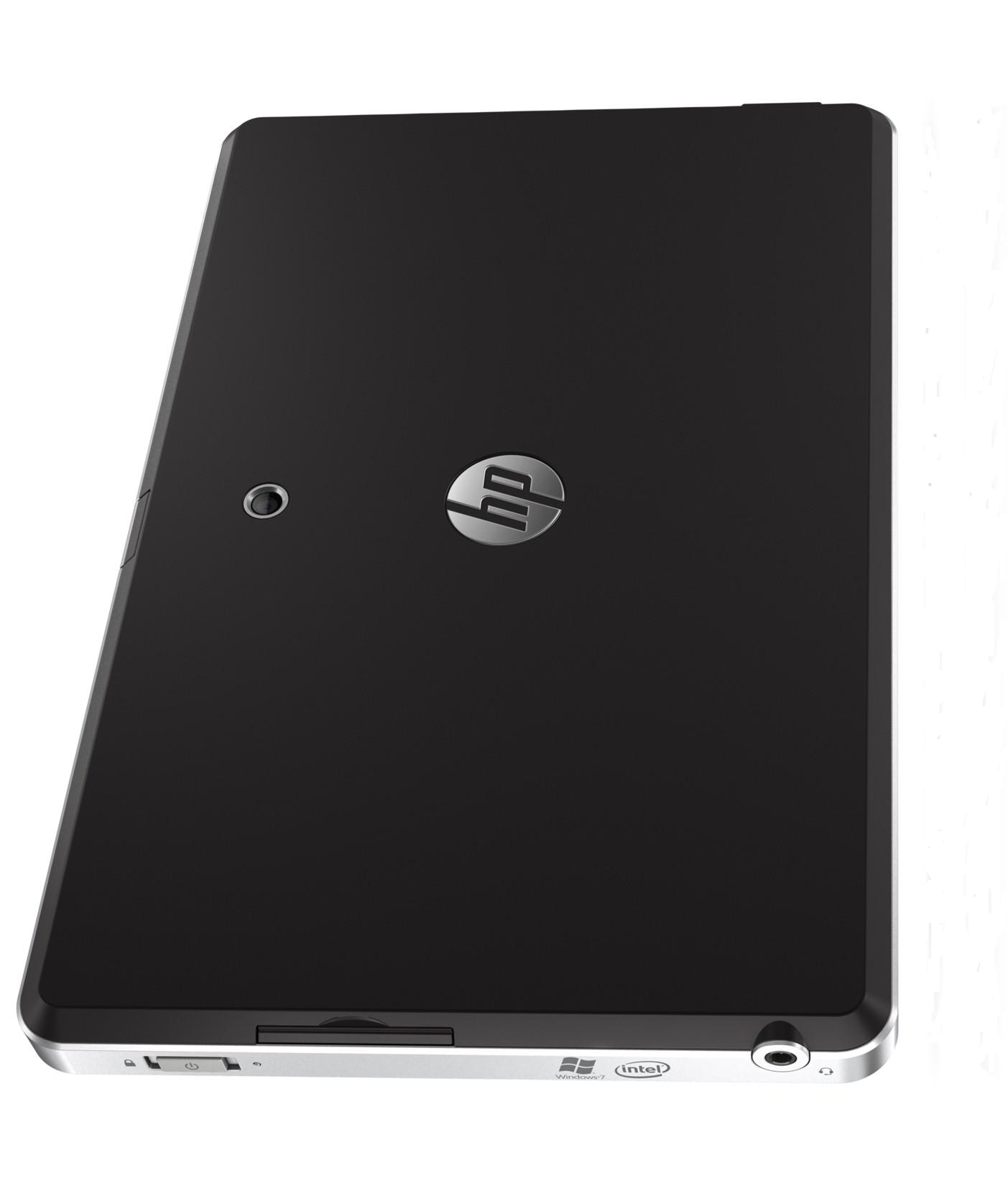 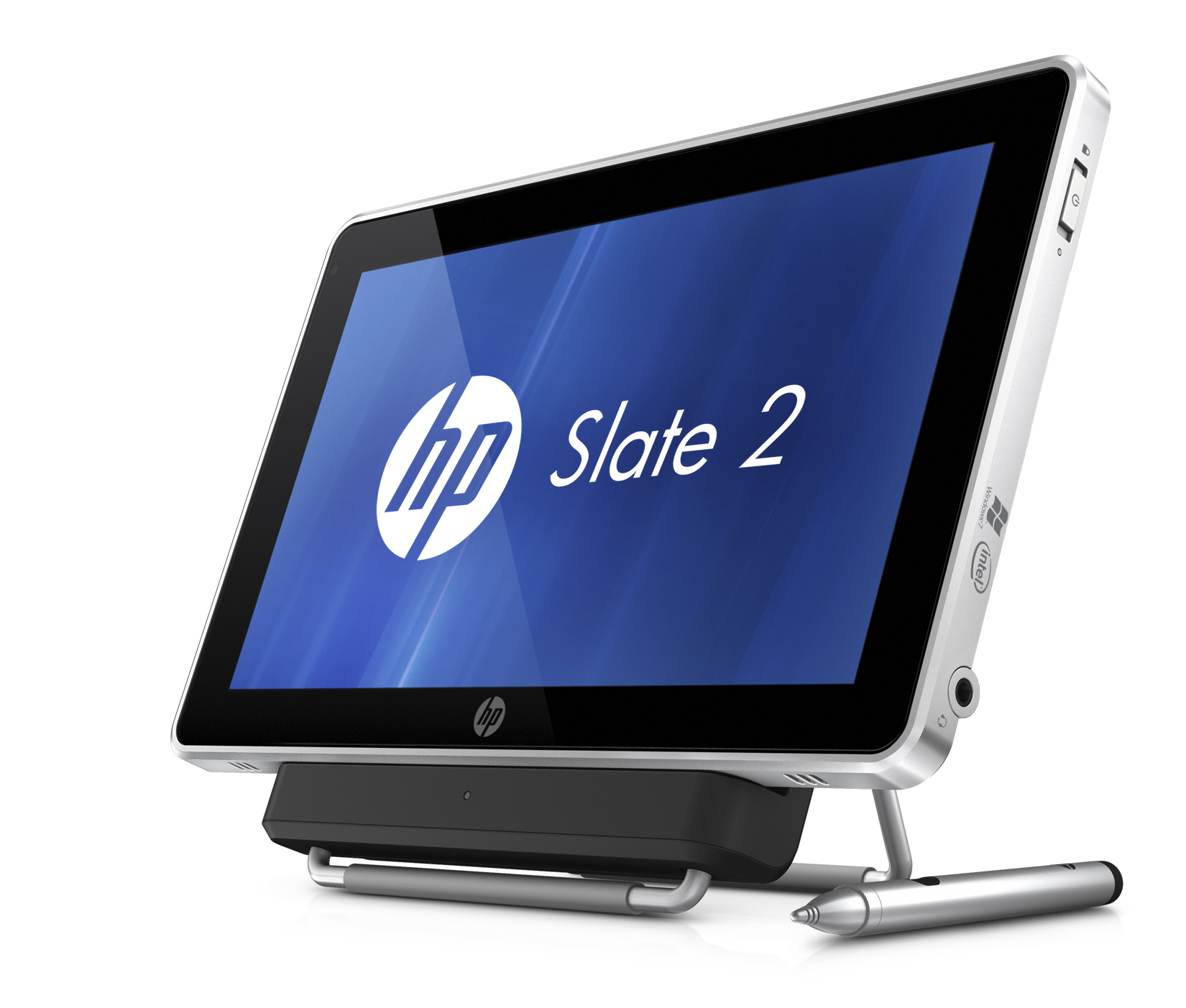 SPECIFICATIONSOperating systemGenuine Windows® 7 Professional 321
Genuine Windows® 7 Home Premium 321
Windows® Embedded Standard 71,12Processor5Intel® Atom™  Processor Z670 (1.5 GHz, 512  KB L2 cache, 667 MHz FSB)Intel® Atom™  Processor Z670 (1.5 GHz, 512  KB L2 cache, 667 MHz FSB)ChipsetIntel® System Controller Hub (SCH) SM35Intel® System Controller Hub (SCH) SM35Memory2 GB DDR2* on-board memory
*Memory operates at the maximum system supported speed of 800 MHz   2 GB DDR2* on-board memory
*Memory operates at the maximum system supported speed of 800 MHz   Internal Storage6Up to 64 GB mSATA SSM Up to 64 GB mSATA SSM Removable Storage  Optional HP External USB 2.0 CD/DVD R/RW Drive3Optional HP External USB 2.0 CD/DVD R/RW Drive3Display8.9-inch diagonal LED-backlit WSVGA wide-viewing angle display 
(1024 x 600 or 1024 x 768 for some applications)8.9-inch diagonal LED-backlit WSVGA wide-viewing angle display 
(1024 x 600 or 1024 x 768 for some applications)GraphicsIntel® Graphics Media Accelerator 600Intel® Graphics Media Accelerator 600Audio/VisualHD Audio – SRS Premium Sound, integrated stereo speakers, integrated microphone,  combo stereo headphone/microphone jack;  two integrated cameras:	VGA Webcam7 (inward facing), 3 MP camera (outward facing)HD Audio – SRS Premium Sound, integrated stereo speakers, integrated microphone,  combo stereo headphone/microphone jack;  two integrated cameras:	VGA Webcam7 (inward facing), 3 MP camera (outward facing)Wireless Support802.11a/b/g/n2 + Bluetooth® HP un2430 EV-DO/HSPA Mobile Broadband Module8802.11a/b/g/n2 + Bluetooth® HP un2430 EV-DO/HSPA Mobile Broadband Module8Expansion SlotsSecure Digital slot: supports SD, SDHC, and SDXCSecure Digital slot: supports SD, SDHC, and SDXCPorts and Connectors(1) USB 2.0 port, Power Connector / HP Slate Dock connector, combo stereo headphone/microphone jack; optional HP Slate Dock3:  (2) USB 2.0 ports, (1) HDMI connector9, (1) combo stereo headphone/microphone jack, and (1) power connector(1) USB 2.0 port, Power Connector / HP Slate Dock connector, combo stereo headphone/microphone jack; optional HP Slate Dock3:  (2) USB 2.0 ports, (1) HDMI connector9, (1) combo stereo headphone/microphone jack, and (1) power connectorInput Devices Optional HP Slate Digital Pen3 
Optional HP Wireless Entertainment Keyboard3
Optional  HP 2.4 GHz Wireless Optical Mobile Mouse3Optional HP Slate Digital Pen3 
Optional HP Wireless Entertainment Keyboard3
Optional  HP 2.4 GHz Wireless Optical Mobile Mouse3Software(Windows  OS only)HP Slate Camera, EVERNOTE, HP Support Assistant, Swype virtual keyboard, HP Connection Manager, HP GPS and Location (select models only), Adobe Flash Player, HP Shutdown Agent, 
PDF CompleteHP Slate Camera, EVERNOTE, HP Support Assistant, Swype virtual keyboard, HP Connection Manager, HP GPS and Location (select models only), Adobe Flash Player, HP Shutdown Agent, 
PDF CompleteSecurityStandard:  TPM Embedded Security Chip 1.2,  Embedded Security for HP ProtectTools,
Computrace for HP ProtectTools11Standard:  TPM Embedded Security Chip 1.2,  Embedded Security for HP ProtectTools,
Computrace for HP ProtectTools11Dimensions5.9 x 9.21 x 0.61 in / 15 x 23.4 x 1.5 cm5.9 x 9.21 x 0.61 in / 15 x 23.4 x 1.5 cmWeightStarting at 1.5 lb (0.69 kg)Starting at 1.5 lb (0.69 kg)Power2-cell (30 WHr) polymer battery, external 30W AC Adapter2-cell (30 WHr) polymer battery, external 30W AC AdapterExpansion 
SolutionsOptional HP Slate Dock3 
Optional HP USB 2.0 Docking Station3 
Optional HP Essential USB 2.0 Port Replicator3Optional HP Slate Dock3 
Optional HP USB 2.0 Docking Station3 
Optional HP Essential USB 2.0 Port Replicator3WarrantyLimited 1 year warranty option available; 1 year limited warranty on primary battery. 
For more details visit: http://www.hp.com/go/lookuptool.Limited 1 year warranty option available; 1 year limited warranty on primary battery. 
For more details visit: http://www.hp.com/go/lookuptool.